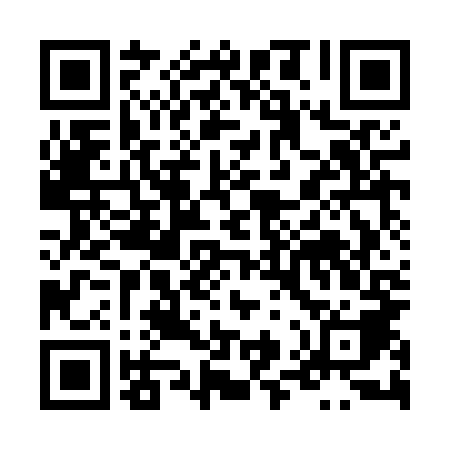 Ramadan times for Podchybie, PolandMon 11 Mar 2024 - Wed 10 Apr 2024High Latitude Method: Angle Based RulePrayer Calculation Method: Muslim World LeagueAsar Calculation Method: HanafiPrayer times provided by https://www.salahtimes.comDateDayFajrSuhurSunriseDhuhrAsrIftarMaghribIsha11Mon4:144:146:0311:513:465:405:407:2212Tue4:124:126:0111:513:475:425:427:2413Wed4:094:095:5811:503:485:435:437:2614Thu4:074:075:5611:503:505:455:457:2815Fri4:054:055:5411:503:515:465:467:2916Sat4:024:025:5211:493:525:485:487:3117Sun4:004:005:5011:493:545:505:507:3318Mon3:573:575:4711:493:555:515:517:3519Tue3:553:555:4511:493:565:535:537:3720Wed3:523:525:4311:483:585:555:557:3821Thu3:503:505:4111:483:595:565:567:4022Fri3:473:475:3911:484:005:585:587:4223Sat3:453:455:3611:474:015:595:597:4424Sun3:423:425:3411:474:036:016:017:4625Mon3:403:405:3211:474:046:036:037:4826Tue3:373:375:3011:464:056:046:047:5027Wed3:353:355:2811:464:066:066:067:5228Thu3:323:325:2511:464:076:076:077:5429Fri3:293:295:2311:464:096:096:097:5630Sat3:273:275:2111:454:106:116:117:5831Sun4:244:246:1912:455:117:127:129:001Mon4:224:226:1712:455:127:147:149:022Tue4:194:196:1412:445:137:157:159:043Wed4:164:166:1212:445:157:177:179:064Thu4:134:136:1012:445:167:187:189:085Fri4:114:116:0812:445:177:207:209:106Sat4:084:086:0612:435:187:227:229:127Sun4:054:056:0412:435:197:237:239:148Mon4:024:026:0112:435:207:257:259:179Tue4:004:005:5912:425:217:267:269:1910Wed3:573:575:5712:425:227:287:289:21